IEEE P802.11
Wireless LANsIntroductionThis document provides proposed draft text for IEEE 802.11bf D0.2.The following Motions apply to this PDT:(Motion 96, 22/0533r3) In the formatting of the Sensing Measurement report all the in-phase and quadrature components of each of the tones of the CSI from a given measurement instance for a given TX/RX antenna pair, shall be scaled with the same value.(Motion 97, 22/0533r3) If a STA supports the Sensing Measurement report, then the conditionally mandatory and optional supported values of Ng in the Sensing Measurement report shall depend on the number of transmit antennas and the NDP bandwidth according to the following table:	• Note, this is relative to a 4x LTF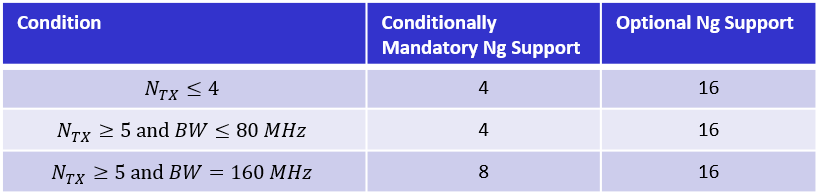 The indices for the Ng = 8 for a 160 MHz NDP are specified in the following table: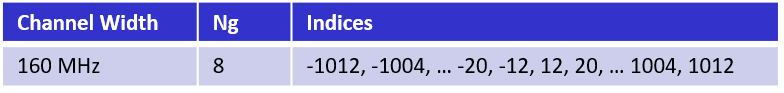 Note: the maximum number of transmit antennas is 8.(Motion 98, 22/0533r3) The Sensing Measurement report shall support word size values for the in-phase and quadrature components of the scaled CSI of both Nb = 8 and Nb = 10 bits.TGbf editor: Please change Clause 9.4.2.318 as follows:Sensing Measurement Report elementThe Sensing Measurement Report element contains a single sensing measurement report. The format of the Sensing Measurement Report element is defined in 9-1002aw (Sensing Measurement Report element format). The Sensing Measurement Report element is included in the Sensing Measurement Report frame, as described in 9.6.7.51 (Sensing Measurement Report frame format), and in the Protected Sensing Measurement Report frame, as described in 9.6.36.2 (Protected Sensing Measurement Report frame). The Element ID, Length, and Element ID Extension fields are defined in 9.4.2.1 (General).The Sensing Measurement Report Type field is set to a number that identifies the type of sensing measurement report. The Sensing Measurement Report Type values that have been allocated are shown in Table 9-401s (Sensing Measurement Report Type field definition).The Sensing Measurement Report Control field contains information necessary to interpret the Sensing Measurement Report fieldTGbf editor: Please insert a new subclause in Clause 9.4.2.318:9.4.2.318.1 CSI for Sensing Measurement Report field9.4.2.318.1a GeneralSubclause 9.4.2.318.1b describes the encoding of the measured CSI which involves scaling and quantizing the measured CSI, for inclusion in the Sensing Measurement Report field.  Subclause 9.4.2.318.1c describes the decoding of the scaled and quantized CSI, received in the Sensing Measurement Report field.The measured CSI for the t-th transmit antenna, the r-th receive antenna, and the k-th subcarrier is the complex value indicated by .  The real part of the CSI is indicated by  while the imaginary part of the CSI is indicated by . The real and imaginary parts of the CSI are represented as 2s complement binary integers.The encoded version of the CSI is   and decoded version of the CSI is  9.4.2.318.1b CSI Encoding ProcedureThe number of transmit antennas is indicated by  and the number of receive antennas is indicated by . For a given tuple of transmit and receive antennas, , the maximum of the absolute value of the real and imaginary parts of the CSI for all subcarriers is calculated using Equation (A).		(A)The set of subcarriers,  is specified in the Sensing Measurement Report Control field.  This calculation is performed for each tuple of receive and transmit antennas, , with  and . For a given tuple of transmit and receive antennas, , the positive scaling factor  is selected to avoid overflow when scaling and quantizing the measured CSI using Equations (B) and (C). The sensing selects the exact value of the scaling factor.This calculation is performed for each tuple of receive and transmit antennas, , with  and .Each real and imaginary part of the CSI is scaled and quantized to  bits using Equations (B) and (C).  The value of  is signaled in the Sensing Measurement report, and may have a value of 8 or 10 bits.		(B)		(C)9.4.2.318.1c CSI Decoding ProcedureThe received encoded CSI  decoded as follows,The received real and imaginary parts of the scaled and quantized CSI,  and , are decoded as a pair of 2s complement numbers and are combined to form the complex CSI, .Each CSI value is rescaled according to Equation (D),		(D)TGbf editor: Please insert a new subclause in Clause 9.4.2.318: 9.4.2.318.2 Sensing Measurement Report Control field The Sensing Measurement Report Control field subfield 1, provides the information needed to process the Sensing Measurement Report field if the Sensing Measurement Report Type field is equal to CSI. The fields of the  are specified in Table A.Table A: TGbf editor: Please insert a new subclause in Clause 9.4.2.318:9.4.2.318.3 Sensing Measurement ReportThe scaled and quantized CSI values are contained in the Sensing Measurement Report field.The fields of the are specified in Table B. Since the scaling and quantization is performed each TX/RX antenna pair, the scaled and quantized CSI values are ordered by TX/RX pair.  The CSI Sensing Measurement subfield begins with the set of scaling factors.For each TX/RX-antenna pair there is a 12-bit positive scaling factor.  After the set of scaling factors there is either a 0-bit or 4-bit reserved subfield.  If there are an even number of scaling factors then a 0-bit reserved subfield is included.  If there are an odd number of scaling factors then a 4-bit reserved subfield is included.For each TX/RX-antenna pair the in-phase (real) component of the CSI is entered first and followed by the quadrature (imaginary) component of the CSI.  This begins with the lowest frequency subcarrier, and is repeated for each subcarrier. The number of subcarriers () depend on the bandwidth and the value of . The number of subcarriers is provided in Table C.The subcarrier indices for  and  are provided in Table 9-91e—Subcarrier indices for compressed beamforming feedback matrix. The subcarrier indices for a channel width of 160 MHz and  are provided in Table D – Subcarrier indices for Sensing CSI field, for Channel Width of 160 MHz and .Table B: Table C: Number of Subcarriers as a function of Channel Width and Table D: Subcarrier indices for Sensing CSI field, for Channel Width of 160 MHz and TGbf editor: Please insert a new subclause in 11.21.18.2:A WLAN sensing STA that supports the Sensing Measurement report shall support  values of 8 and 10.A WLAN sensing STA with four or less transmit antennas, which supports the Sensing Measurement report, shall support an  value of 4 and may optionally support an  value of 16.A WLAN sensing STA with five or more transmit antennas, and a bandwidth of 80 MHz, which supports the Sensing Measurement report shall support an  value of 4 and may optionally support an  value of 16.A WLAN sensing STA with five or more transmit antennas, and a bandwidth of 160 MHz, which supports the Sensing Measurement report shall support an  value of 8 and may optionally support an  value of 16.PDT Formatting of CSI PDT Formatting of CSI PDT Formatting of CSI Date:  2022-07-22 Date:  2022-07-22 Date:  2022-07-22 Author(s):Author(s):Author(s):NameAffiliationEmailSteve ShellhammerQualcommshellhammer@ieee.orgJung Hoon SuhHuaweijunghoon.suh@huawei.comRui DuHuaweiray.du@huawei.comClaudio da SilvaMetaclaudiodasilva@fb.comElement IDLengthElement ID ExtensionSensing Measurement Report TypeSensing Measurement Report ControlSensing Measurement ReportOctets:111TBDvariable Sensing Measurement Report element format Sensing Measurement Report element format Sensing Measurement Report element format Sensing Measurement Report element format Sensing Measurement Report element format Sensing Measurement Report element format Sensing Measurement Report element formatSensing Measurement Report Type field definitionSensing Measurement Report Type field definitionNameSensing Measurement Type0CSI1-255ReservedFieldSize (bits)MeaningBW4BandwidthNumber of Transmit AntennasThe value of  is set equal to the number of transmit antennas minus 1Number of Receive AntennasThe value of  is set equal to the number of receive antennas minus 11Number of Bits for each CSI value is set to 0 for an 8-bit word size and set to 1 for a 10-bit word size1Subcarrier GroupingIf there are less than or equal to four transmit antennas is set to 0 to indicate a subcarrier grouping of .If there are five or more transmit antennas and the bandwidth is 80 MHz or less, then is set to 0 to indicate a subcarrier grouping of.If there are five or more transmit antennas and the bandwidth is 160 MHz, then is set to 0 to indicate a subcarrier grouping.is set to 1 to indicate a subcarrier grouping of.ReservedReservedFieldSize (bits)MeaningScaling Factor ()12Scaling Factor for Transmit Antenna 1 and Receive Antenna 1Scaling Factor ()12Scaling Factor for Transmit Antenna 1 and Receive Antenna 2Scaling Factor ()12Scaling Factor for Transmit Antenna 1 and Receive Antenna Scaling Factor ()12Scaling Factor for Transmit Antenna 2 and Receive Antenna 1Scaling Factor ()12Scaling Factor for Transmit Antenna 2 and Receive Antenna 2Scaling Factor ()12Scaling Factor for Transmit Antenna 2 and Receive Antenna Scaling Factor ()12Scaling Factor for Transmit Antenna  and Receive Antenna 1Scaling Factor ()12Scaling Factor for Transmit Antenna  and Receive Antenna 2Scaling Factor ()12Scaling Factor for Transmit Antenna  and Receive Antenna Reserved0 or 4Reserved subfield so that the next subfield is aligned on an octet boundary.CSI ()CSI for Transmit Antenna 1 and Receive Antenna 1CSI ()CSI for Transmit Antenna 1 and Receive Antenna 2CSI ()CSI for Transmit Antenna 1 and Receive Antenna CSI ()CSI for Transmit Antenna 2 and Receive Antenna 1CSI ()CSI for Transmit Antenna 2 and Receive Antenna 2CSI ()CSI for Transmit Antenna 2 and Receive Antenna CSI ()CSI for Transmit Antenna  and Receive Antenna 1CSI ()CSI for Transmit Antenna  and Receive Antenna 2CSI ()CSI for Transmit Antenna  and Receive Antenna Channel WidthNumber of Subcarriers ()20 MHz46420 MHz162040 MHz412240 MHz163280 MHz425080 MHz64160 MHz8252160 MHz16128Channel WidthSubcarrier Indices160 MHz8-1012, -1004, … -20, -12, 12, 20, … 1004, 1012